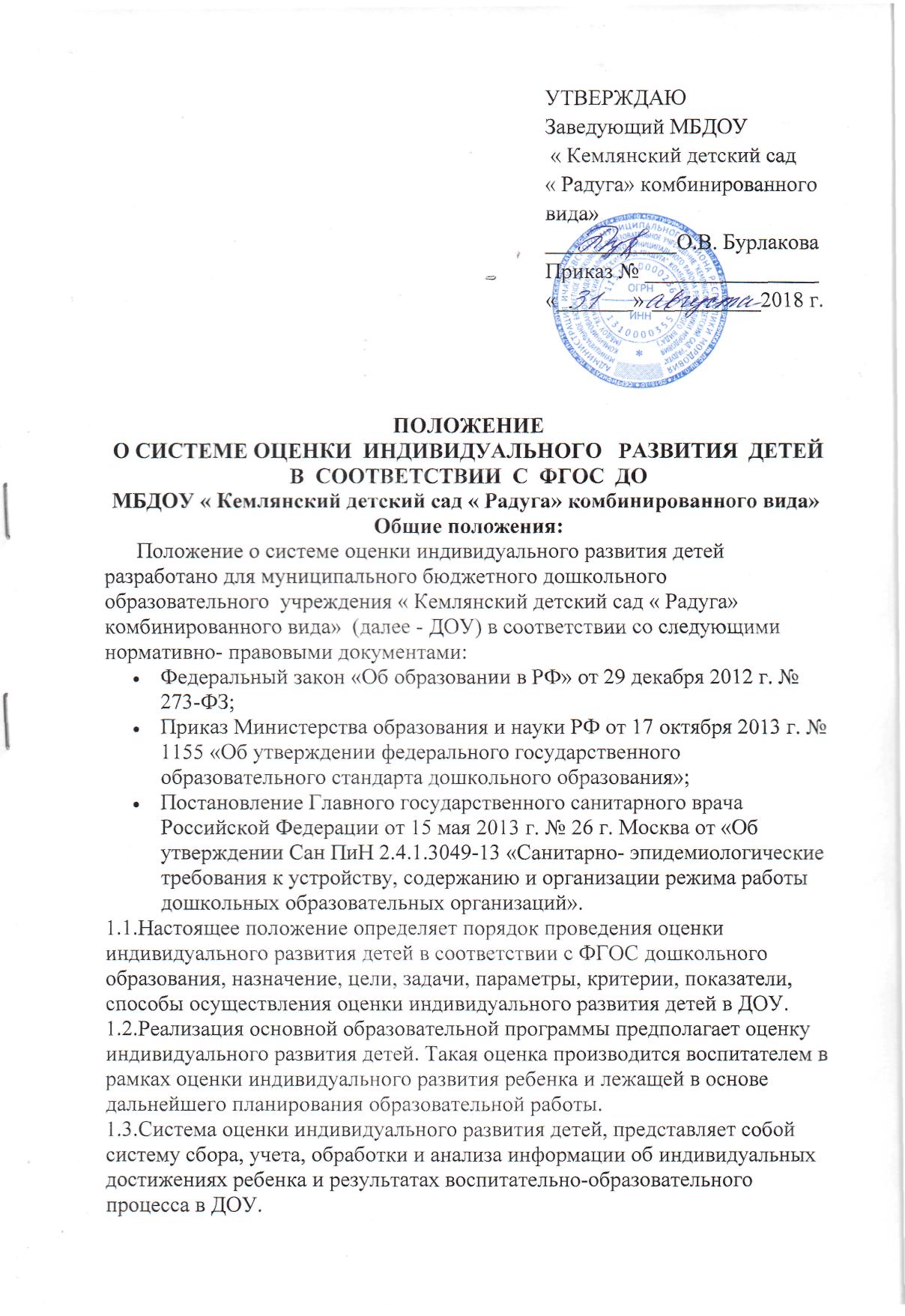 1.4.Оценка индивидуального развития ребенка, обеспечивает эффективность реализации основной образовательной программы ДОУ по отношению к каждому воспитаннику, позволяет судить о качестве образования в ДОУ.1.5.В условиях ДОУ оценка индивидуального развития детей осуществляется во всех возрастных группах по следующим направлениям развития и образования детей (в соответствии с ФГОС ДО):социально-коммуникативное развитие;познавательное развитие;речевое развитие;художественно-эстетическое развитие;физическое развитие.1.6.Возрастные характеристики достижений ребенка на этапе завершения уровня дошкольного образования представлены в виде целевых ориентиров дошкольного образования (в соответствии с ФГОС ДО)1.7. Результаты используются исключительно для решения следующих образовательных задач: индивидуальной работы по воспитанию и образованию каждого ребенка; оптимизации работы с группой детей.Цель и задачи:2.1.Цель изучение процесса индивидуальных достижений детьми дошкольного возраста планируемых итоговых результатов освоения основной общеобразовательной программы дошкольного образования на основе выявления динамики формирования у воспитанников качеств, описанных в целевых ориентирах ФГОС ДО, которые они должны приобрести в результате ее освоения к 7 годам.2.2.Задачи:Сбор информации об индивидуальном развитии воспитанников по образовательным областям ;Проведение анализа изменений в развитии воспитанников;Определение корректирующих мероприятий образовательного процесса в ДОУ;Определение индивидуального маршрута для каждого воспитанникаОбъекты мониторинга3.1. Объектом мониторинга являются:физические качества детей - качества, характеризующие физическое развитие детей (сила, выносливость, ловкость и др.), а также антропометрические и физические показатели;личностные качества – качества, характеризующие развитие личностной сферы ребенка (мотивации, произвольности, воли, эмоций, самосознания), в том числе его морально-нравственное развитие;интеллектуальные качества – качества, характеризующие развитие интеллектуальной сферы ребенка (формирование высших психических функций, накопление знаний и социального опыта); знания умения, навыки – средства, способствующие развитию ребенка.3.2. Предметом мониторинга являются целевые ориентиры на этапе завершения дошкольного образования.Форма и процедура мониторинга.4.1.Мониторинговая процедура предполагает, что мониторинг индивидуального развития ребенка проводится всеми специалистами ДОУ, работающими с ребенком.4.2. В совокупности использование разнообразных методик, изучение одного и того же содержания развития ребенка с разных профессиональных позиций и с помощью разных методических средств позволяет составить комплексное объективное представление о сформированности знаний и умений у детей дошкольного возраста, которые и являются критериями характера реализации основной общеобразовательной программы дошкольного образования. 4.3.Мониторинг проводится педагогами под руководством заведующего, старшего воспитателя куда входят воспитатели, работающие в данной возрастной группе.4.4. Для проведения оценки индивидуального развития детей педагогами ДОУ подбирается комплект диагностических методик, обеспечивающих:- возможность качественной и (или) количественной оценки;- надежность (точность) инструментария;- валидность инструментария (полноту и адекватность проверочных заданий); достоверность результатов исследования.4.5.Обязательным требованием к проведению системы оценки индивидуального развития является его экономичность, обеспечиваемая включением в диагностический комплекс только тех методов, применение которых позволяет получить необходимый объем информации и не приводит к переутомлению ребенка в ходе обследования.Средства и методы сбора информации5.1.Инструментарий для педагогической диагностики — карты наблюдений детского развития, позволяющие фиксировать индивидуальную динамику и перспективы развития каждого ребенка в ходе:- коммуникации со сверстниками и взрослыми (как меняются способы установления и поддержания контакта, принятия совместных решений, разрешения конфликтов, лидерства и пр.);- игровой деятельности;- познавательной деятельности (как идет развитие детских способностей, познавательной активности);- проектной деятельности;- художественной деятельности;- физического развития.5.2. При работе по проведению оценки индивидуального развития воспитанников используются следующие методы:наблюдение (целенаправленное и систематическое изучение, сбор информации, фиксация действий и проявлений поведения);беседа;тестирование;анализ продуктов деятельности;сравнительный анализ.5.3.Требования к собираемой информации:- полнота;- конкретность;-объективность;-своевременность.Сроки и периодичность мониторинга6.1. Мониторинг индивидуального развития детей проводится регулярно и является неотъемлемой частью реализации основной общеобразовательной программы дошкольного образования.6.2. В группах дошкольного возраста первичный мониторинг индивидуального развития проводится в октябре и по завершению адаптации детей. По результатам мониторинговых наблюдений составляется индивидуальный план развития каждого ребенка. В мае проводится итоговый мониторинг, анализируются результаты индивидуального развития ребенка за год. В подготовительной группе итоговый мониторинг не проводится. Динамика отслеживается в результате комплексного обследования каждого ребенка педагогом-психологом.6.3. В группах раннего возраста первичный мониторинг индивидуального развития проводится по завершению периода адаптации. В мае проводится итоговый мониторинг, анализируются результаты индивидуального развития ребенка за год. Права и обязанности.7.1.Педагогические работники имеют право выбирать методы и формы сбора информации;7.2.Заведующий имеют право рекомендовать по итогам оценки индивидуального развития детей представление опыта работы сотрудника на МО ДОУ и районном методическом объединении;7.3. Заведующий может переносить и изменять сроки оценки воспитанников; 7.4.Каждый педагогический работник, проводящий оценивание индивидуального развития детей:обязан тактично относится к каждому ребенку;ознакомить с результатами детей - родителей;соблюдать конфиденциальность;7.5.Несет ответственность за:- качество проведения процедуры (сбор, обработка, анализ, хранение результатов);- срыв сроков проведения мониторинга и оформления отчетной документации;Документация.8.1. По результатам мониторинга ответственными исполнителями заполняются оценочные листы.8.2. Воспитатель составляет аналитическую справку по итогам мониторинга достижения детьми планируемых результатов освоения Программы, которая предоставляется руководителю ДОУ не позднее 7 дней с момента завершения мониторинга.Срок действия положения9.1.Срок данного Положения не ограничен. Положение действует до принятия нового.9.2.Настоящее положение, также изменения и дополнения в положение «О системе оценки индивидуального развития детей в соответствии с ФГОС ДО» могут вноситься на организационно-методических совещаниях и вступают в силу с момента их утверждения заведующей ДОУ.